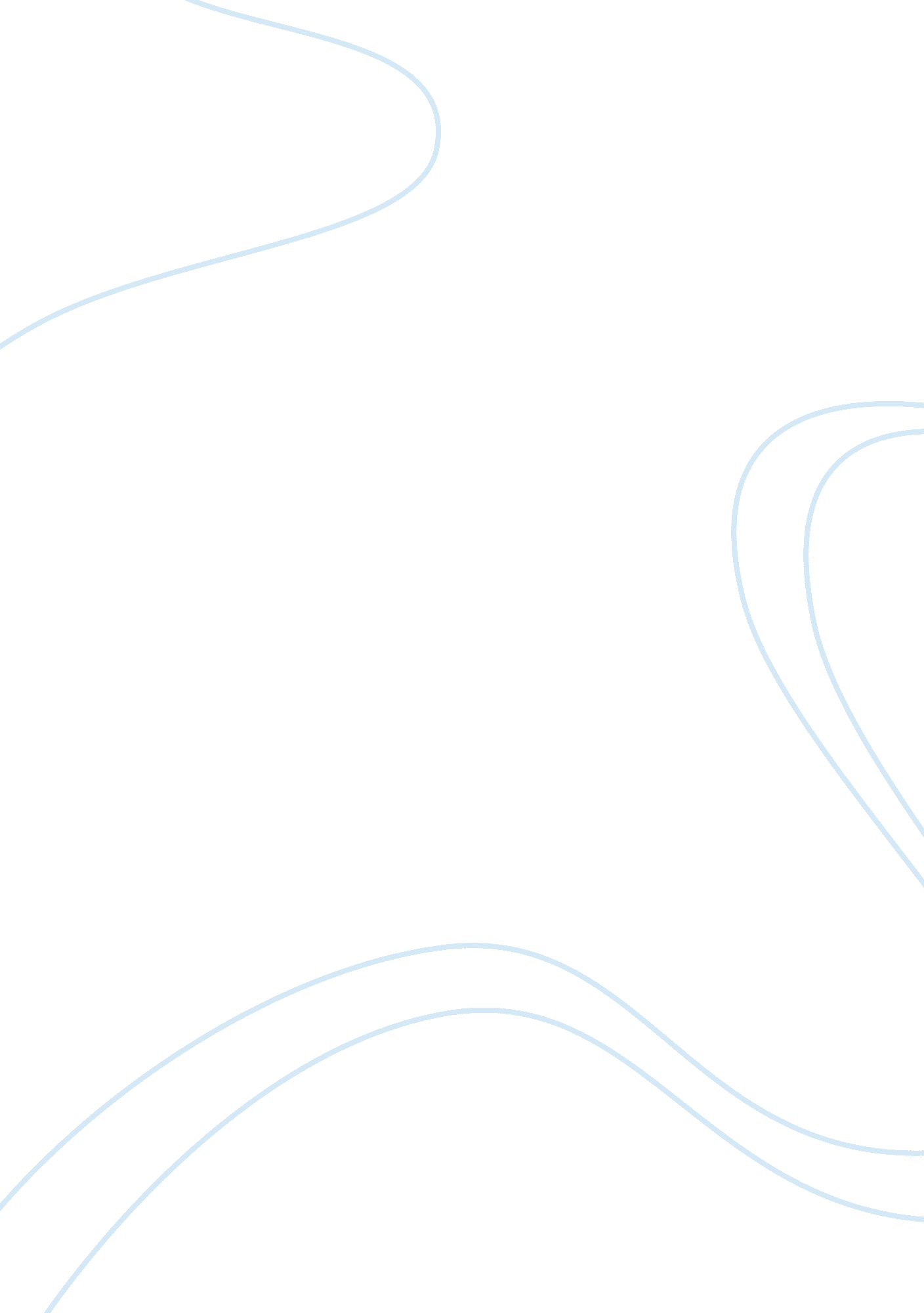 ReflectionPsychology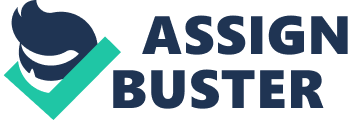 Topic: Death Row The world had a way of ruthlessly dealing with criminals who were considered a danger to the society. Some of these methods have been carried on into the current world whereby we can still witness some of the inhumane methods of punishment being enforced by the law. Some may try to justify these punishments claiming that they fit the crime committed while others may disagree and term them as barbaric means of punishment. One of these means of punishment that re rather extreme is the death row sentence, which may lead to death through hanging or lethal injection. 
According to the book Life on Death Row, death rows share a central goal “ human storage” in an “ austere world which condemned prisoners are treated as bodies kept alive to be killed”. This is true and goes to prove just how inhumane an act it is to murder an individual in the name of punishment. Regardless of their crime, the giver and taker of life is the Supreme Being, which means that we do not possess that right. The lethal injection is commitment of murder. Therefore, the justice system punishes one crime by committing a different crime in the name of justice. The conditions under which the individuals on death row are kept under are psychologically tormenting, as they are aware of what awaits them in the end. 
In conclusion, the act of sentencing an individual to death row is a crime. This is not truly a form of punishment but a more of enabling the individual who committed the crime go off without paying for their crime. Death is more of releasing them from their responsibility and chance to any for their crimes rather than making them become aware of their mistakes and change their ways. 
Zin, T. (2009). Life on Death Row. World Literature Today, 52-54. 